Noslēdzies projekts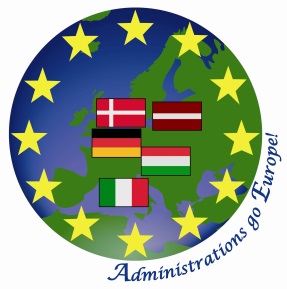 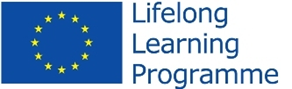 „Administrations go Europe!”Vispārējais projekta mērķis bija palielināt vietējo pašvaldību konkurētspēju, veicinot vietējo internacionalizācijas stratēģiju (IS) mūžizglītības kontekstā. Partnerība sastāvēja no dažādām pašvaldībām un izglītības iestādēm, kas izvietotas dažādās ģeogrāfiskās un sociālekonomiskās vietās visā ES; visi pašvaldību partneri projekta ietvaros un ārpus tā izstrādāja vai uzlaboja savu internacionalizācijas stratēģiju. Projekta ietvaros tika saprasts, ka piemērota profesionālā apmācība ir atslēgas elements darbiniekiem, lai veiksmīgi īstenotu šo IS.Konkrētie partnerības mērķi bija sekojoši: - Izmantojot apmaiņas un mobilitātes iegūt jaunas idejas, labvēlīgos apstākļos un prasmes, kas nepieciešamas darbiniekiem vietējās pašvaldībās, lai ieviestu vietējās internacionalizācijas stratēģiju- Izstrādāt atbilstošus mācību moduļus, lai apgūtu starpkultūru kompetences - Uzzinātu kā izstrādāt piemērotu sistēmu, lai noteiktu iegūto jauno prasmju un iemaņu kvalitāti.- Veicināt mobilitāti pašvaldību darbinieku un profesionālās izglītības darbinieku jomā.Kopumā, projekta „Administrations go Europe!” (AGE) mērķi tika pilnībā īstenoti. Mūsdienās pašvaldības ir vairāk informētas par iespējām, kā arī problēmām, kas nāk kopā ar internacionalizāciju un to loma ir neatņemama daļa no Eiropas Savienības. Ar ES netiek saprasts tikai piemērotās ES tiesību normas vietējā līmenī, bet daudz vairāk. Lai dotu iespēju pašvaldībām aktīvi uzņemties savu lomu Eiropā, ir jāievēro daži priekšnoteikumi dažādās darbības jomās.Internacionalizācija ir svarīgs konkurētspējas faktors ne tikai uzņēmumiem, bet arī pašvaldībām globalizētajā pasaulē. Kompleksā vide pašvaldībām dod vietu dažādām izpratnes formām un tuvojas internacionalizācijai. Iespējamās darbības jomas ir darbā ar starptautiskajiem investoriem, migrantu integrāciju, veicinot pievilcību ārvalstu tūristiem, un tās ir tikai dažas darbības.Partnerību veidoja pašvaldības un profesionālās izglītības centri. AGE - pieeja garantēja, ka visas ieinteresētās personas bija iesaistītas projektā, lai panāktu maksimālu profesionalitāti attiecībā uz plānotajām aktivitātēm projektā; partneru pieredze citās starptautiskās partnerībās nākotnē palīdzēs citiem, lai iepazīstinātu ar šo aktivitāšu pieredzi.Projekta īstenošanas laikā tika identificētas trīs svarīgas prasmes pašvaldības partneriem, kas izriet no viņu tuvināšanās procesiem internacionalizācijas ieviešanai. Projekta gaitā pašvaldības precizēja definīcijas savām vajadzībām un veica analīzi, lai redzētu, kuras no vajadzībām var tikt segtas ar jau esošajiem instrumentiem un kuros laukos ir jāizveido jauni apmācību moduļi un vai tie var tikt pārņemti no citiem partneriem. Apmācības iestādes deva savu ieguldījumu zināšanu jomā par mācību modeļu izstrādi un instrumentiem, par to, kā izmantot un novērtēt iegūtās prasmes.Caur projekta mērķiem tika sasniegti projekta rezultāti: radīt ietekmi īsā un vidējā, kā arī ilgtermiņā. Pirmkārt, īstermiņā, ietekme bija uz iesaistītajiem darbiniekiem, kas piedalījās mobilitātes. Viņi guva labumu no kvalitatīvajām zināšanām un labākās prakses piemēriem un stratēģijām, kas tika prezentēti starptautiskajās sanāksmēs un bija iespēja uzzināt par dažādām mācību metodēm. Viņi attīstīja arī savas valodu prasmes (galvenokārt angļu valodu) un iemācījās pārvarēt kultūras barjeras starp partneriem. Tam visam klāt darbinieki arī iepazina dažādas organizatoriskos jautājumus un citus darbības virzienus. Viņi uzzināja par grūtībām, ar kādām saskaras citas iestādes vai mācību iestādes un to, kā viņi tiek ar tām galā. To viņi atzina kā ļoti vērtīgu pieredzi. Vidējā termiņā darbinieki nodos savas iegūtās zināšanas tālāk gan pārstāvēto organizāciju ietvaros, gan ārpus tām. Savukārt ilgtermiņā tiks izmantots projekta galvenais rezultāts, kas ir apmācības materiāls – rokasgrāmata darbam starptautiskā vidē „Ready for Europe” (Gatavi Eiropai), kurā ietverti partneru izvēlētie un izstrādātie apmācības moduļi. Projekta ietvaros tika izstrādāta Izplatīšanas stratēģija, kas tika izmantota visu projekta laiku. Galvenais un laikietilpīgākais darbs norisinājās pie apmācības moduļu izstrādes, kas tika apkopoti rokas grāmatā „Ready for Europe” (Gatavi Eiropai), kas ir galvenais projekta taustāmais rezultāts. Izstrādātie moduļi bija sekojoši: Starpkultūru kompetence, Starptautiskā projektu vadība un Iekšējā/ārējā komunikācija. Rokasgrāmata, kurā ietverti šie apmācības moduļi, var tikt izmantota dažādās iestādēs, lai uzlabotu nepieciešamās kompetences darbam starptautiskā vidē. Projekts noslēdzās šī gada jūlijā. Visi plānotie rezultāti tika veiksmīgi sasniegti. Projektā bija iesaistīti septiņi partneri no piecām valstīm. Projekta ietvaros tika īstenotas sešas starptautiskās partneru tikšanās visās iesaistītajās valstīs. Visu partneru visas plānotās mobilitātes tika īstenotas. Sadarbība starp projekta partneriem bija veiksmīga, tāpēc plānota sadarbība arī nākotnē. Ar izplatīšanas aktivitātēm dažādos masu medijos tika izplatīta projekta gaita un rezultāti plašākai sabiedrībai katrā no iesaistītajām institūcijām un pilsētās, kurās tās atrodas, tāpēc projekta informācija ir pieejama plašai sabiedrībai. Projekts ilga no 2012.gada 1.augusta līdz 2014.gada 31.jūlijam. 100% no projekta izmaksām tika segti no Eiropas Savienības Mūzizglītības programmas. Informāciju apkopoja J.ŪzuliņaProjekta koordinatore Latvijā31.07.2014.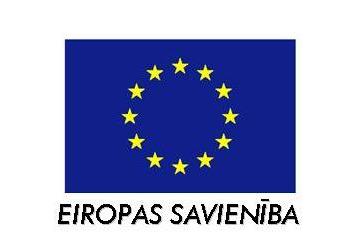 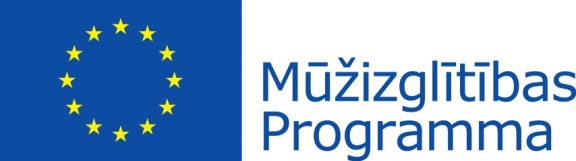 